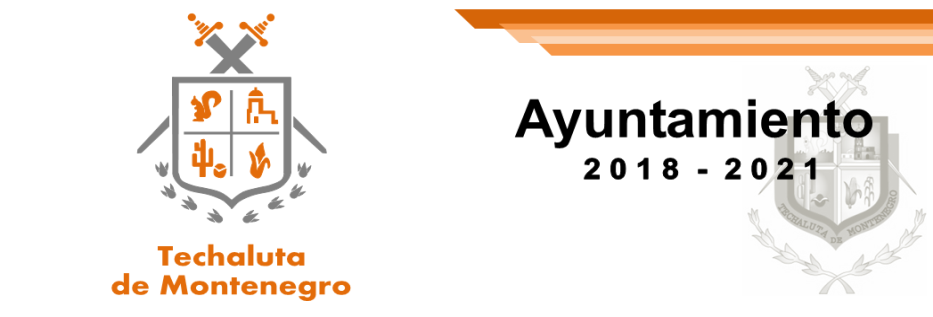 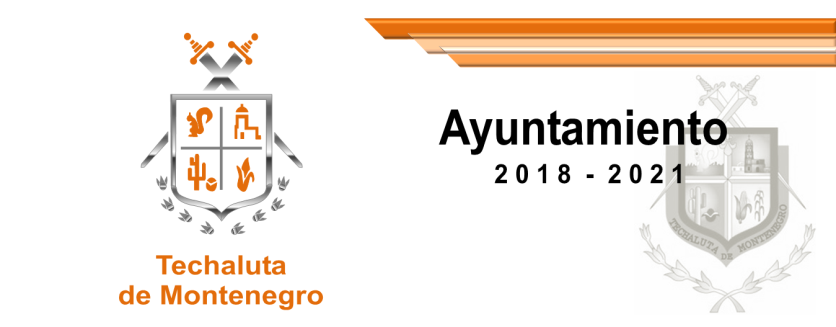 Directorio del Gobierno Municipal deTechaluta de Montenegro, Jalisco. Admón. 2018-2021D I R E C T O R I ODirectorio del Gobierno Municipal deTechaluta de Montenegro, Jalisco. Admón. 2018-2021D I R E C T O R I ODirectorio del Gobierno Municipal deTechaluta de Montenegro, Jalisco. Admón. 2018-2021D I R E C T O R I O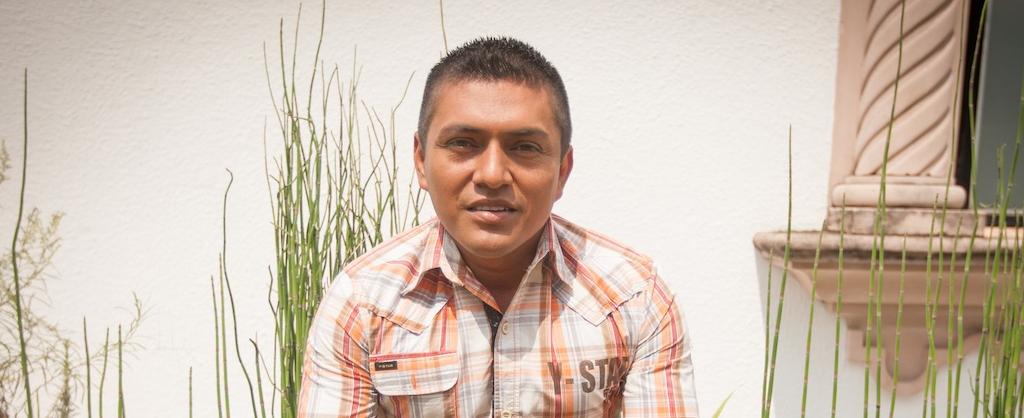 Presidente MunicipalLic. Sergio Velázquez EnríquezTeléfono: (01)372 4245139techaluta_jalisco@hotmail.com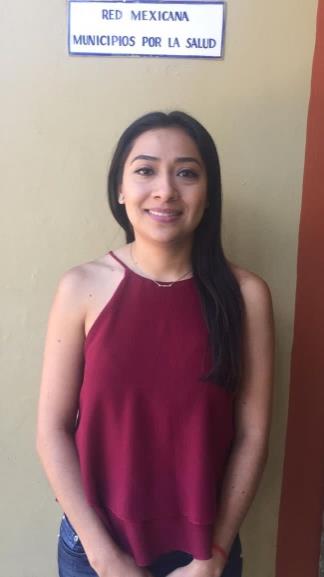 Secretaria GeneralLic. Brenda García CortésTeléfono: (01)372 4245139techaluta_jalisco@hotmail.com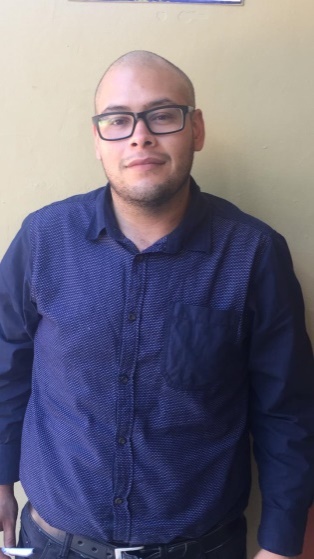 Síndico Municipal.Ing. Emilio Rodríguez  RodríguezTeléfono: (01)372 4245139techaluta_jalisco@hotmail.com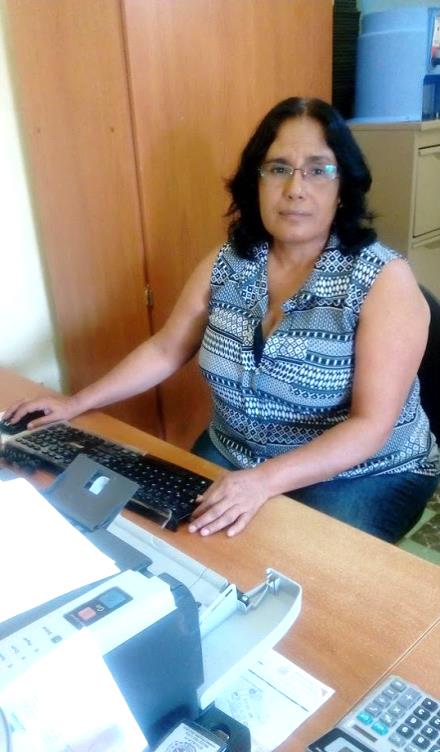 Encargada de Hacienda MunicipalLic. Ana Mireya Cortés GarcíaTeléfono: (01) 372 4245139techaluta_jalisco@hotmail.com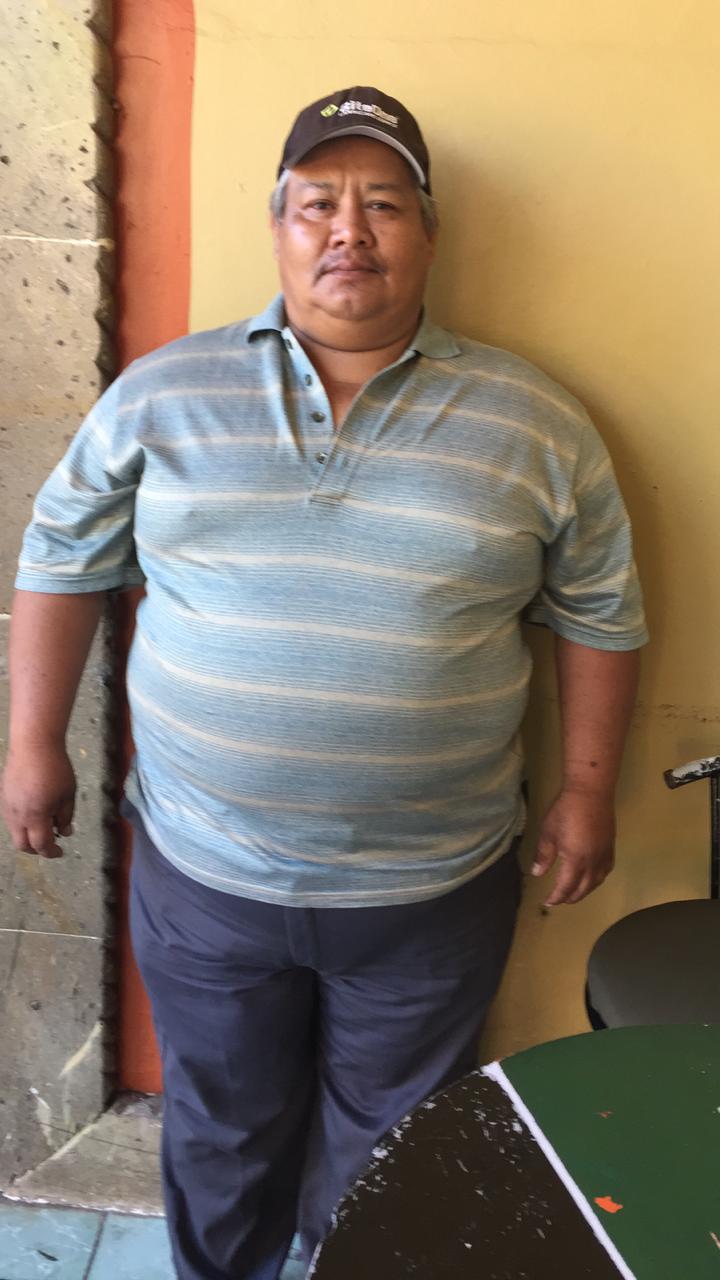 Oficial Mayor DirectivoC. Ismael Sanabria CruzTeléfono: (01)372 4245139techaluta_jalisco@hotmail.com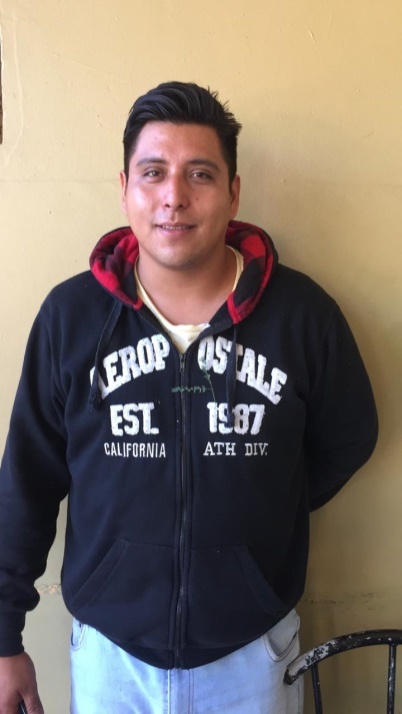 Oficial Mayor OperativoC. Alejandro Mora MoralesTeléfono: (01)372 4245139techaluta_jalisco@hotmail.com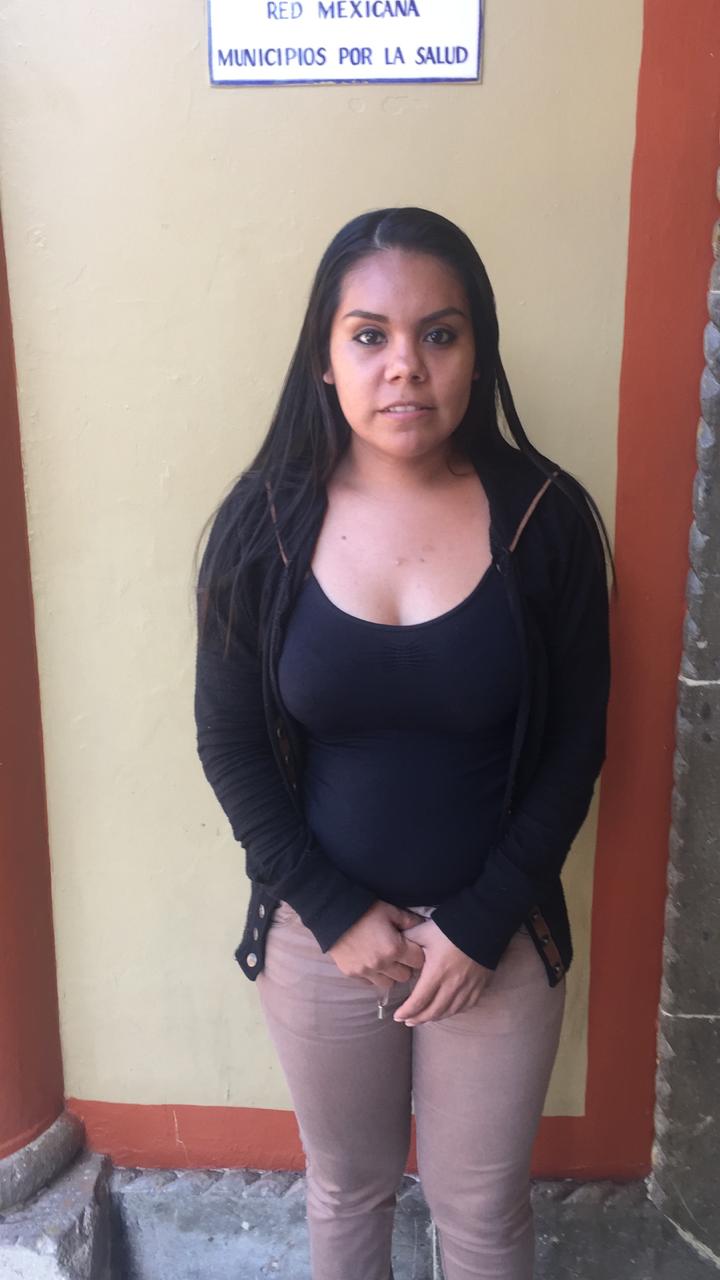 Oficial del Registro CivilLic. Cristina Isel Cañedo Marcial.Teléfono: (01)372 4245139techaluta_jalisco@hotmail.com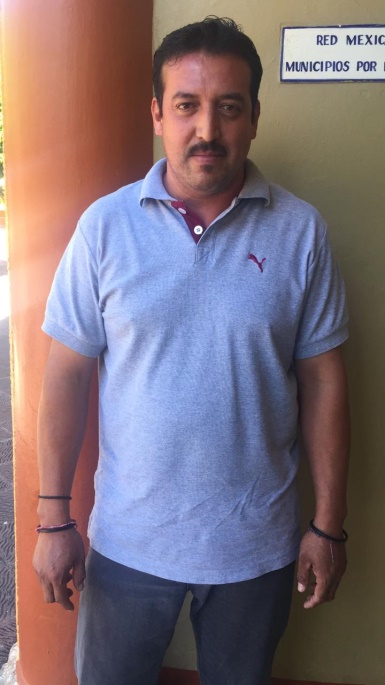 Director de Agua Potable y AlcantarilladoC. Miguel Ángel Cedano MundoTeléfono: (01)372 4245139techaluta_jalisco@hotmail.com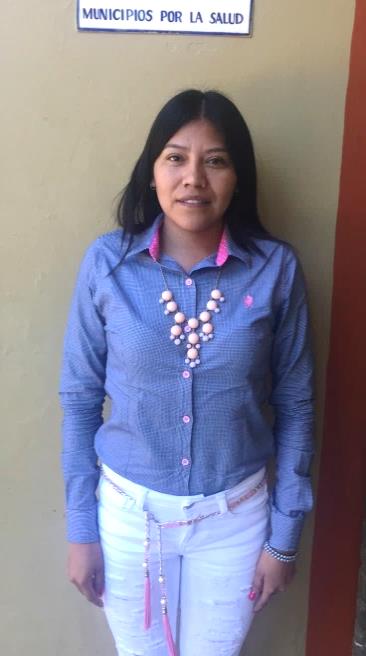 Directora de Catastro y PredialC. Juana Ruiz EspinozaTeléfono: (01)372 4245139techaluta_jalisco@hotmail.com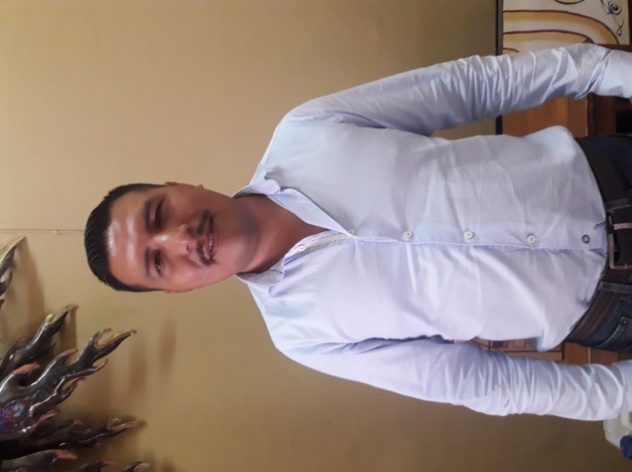 Director de Obras PúblicasArq. Juan Carlos Larios CanoTeléfono: (01)372 4245139techaluta_jalisco@hotmail.com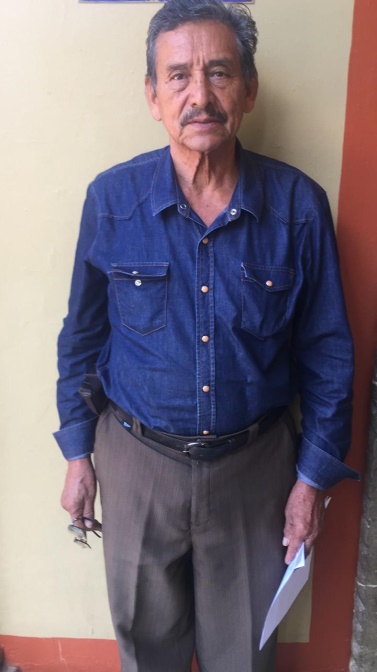 Director de EgresosC. Mónico Delgado CortesTeléfono: (01)372 4245139techaluta_jalisco@hotmail.com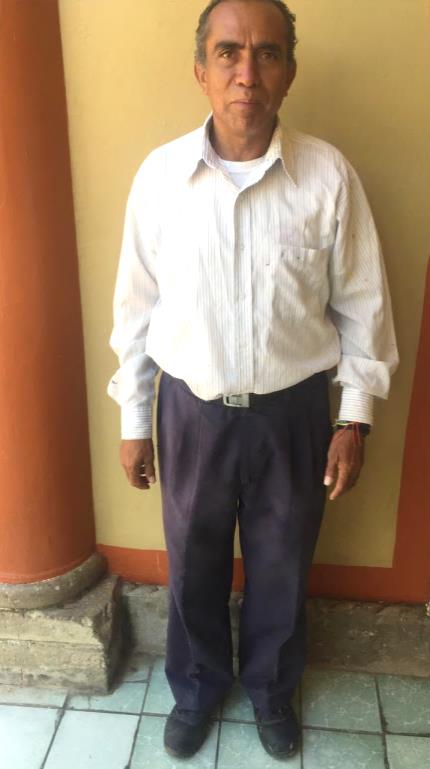 Director de CulturaC. Abraham Cortés SuarezTeléfono: (01)372 4245103techaluta_jalisco@hotmail.com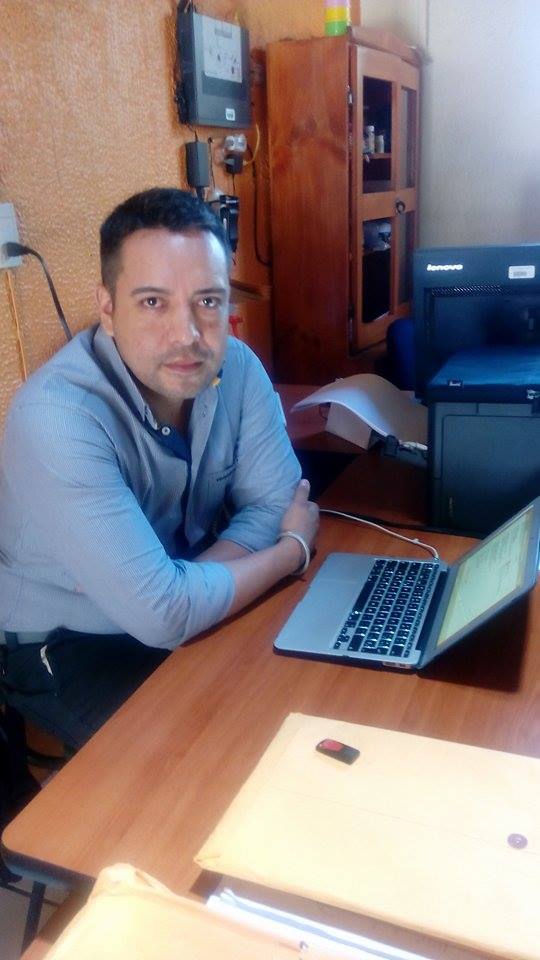 Encargado del Área Jurídica Lic. Luis Eduardo Ibarra DelgadilloTeléfono (01)372 4245139techaluta_jalisco@hotmail.com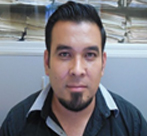 Director de Comunicación Social e InformáticaLic. Hugo Cortés ArévaloTeléfono (01)372 4245103techaluta_jalisco@hotmail.com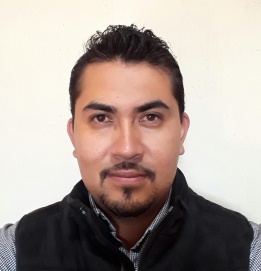 Director de Fomento Agropecuario y TurismoIng. Ricardo Navarro HernándezTeléfono: (01)372 4245139techaluta_jalisco@hotmail.com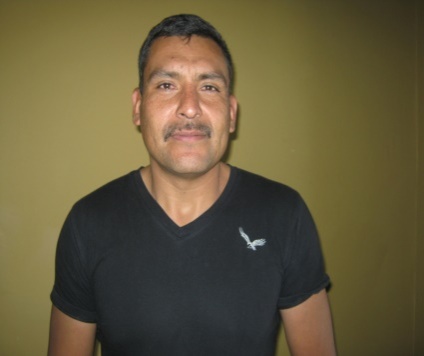 Encargado de Patrimonio MunicipalC. Adán Camarena DelgadoTeléfono: (01)372 4245139techaluta_jalisco@hotmail.com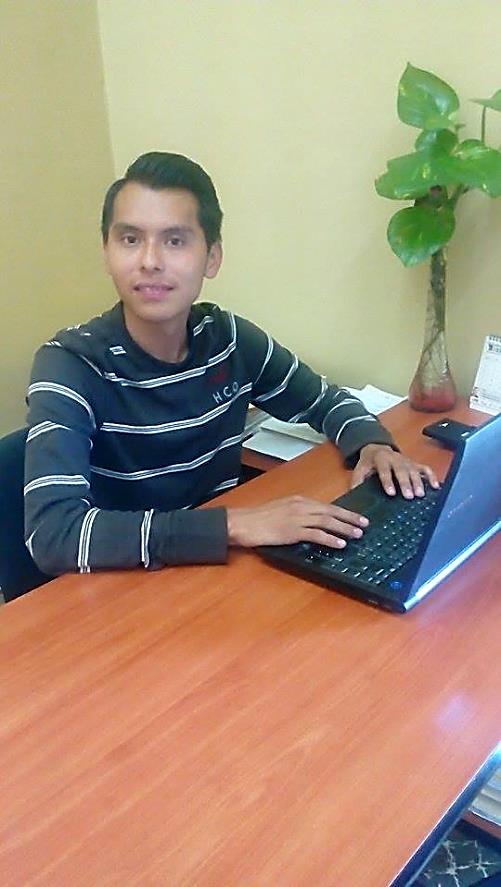 Director de Desarrollo Social y EconómicoC. Mario Mejía Martínez Teléfono: (01)372 4245139techaluta_jalisco@hotmail.com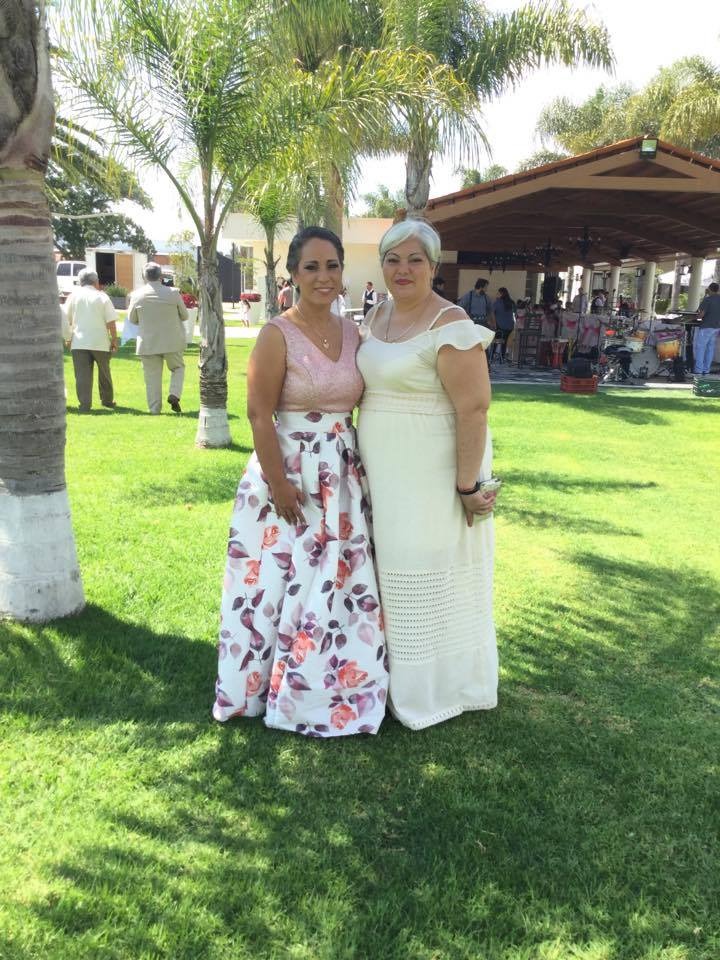 Titular de Transparencia Lic. Edna Karina Pérez GonzálezTeléfono: (01)372 4245061techaluta_jalisco@hotmail.com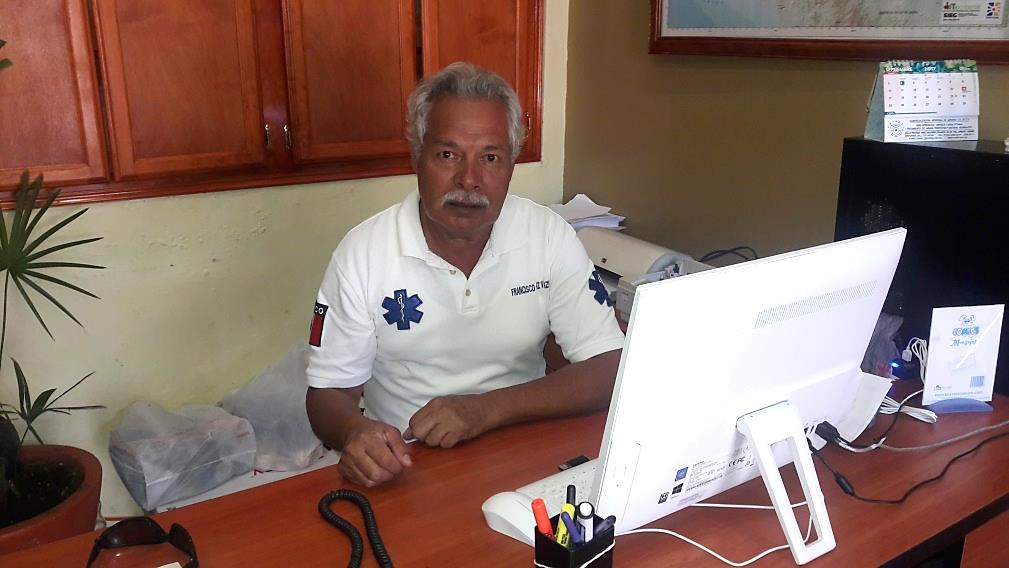 Encargado de Servicios MédicosParamédico Francisco Ruíz Vázquez  Teléfono: (01) 372 4245139Techaluta_jalisco@hotmail.com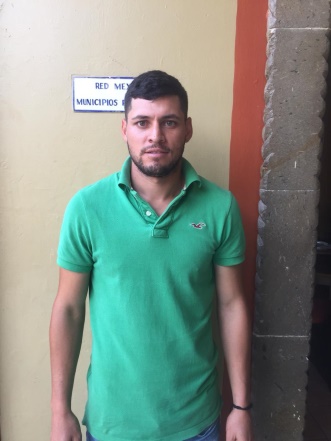 Promotor de DeportesC. Wilbert Alejandro Castillo CortésTeléfono: (01) 372 4245139Techaluta_jalisco@hotmail.com